Publicado en Madrid el 01/06/2016 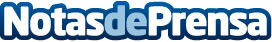 The Green Monkey abre cinco nuevas franquicias The Green Monkey acumula ya 15 escuelas de idiomas en toda España y espera acabar este año por encima de la veintenaDatos de contacto:Pablo ArjonaNota de prensa publicada en: https://www.notasdeprensa.es/the-green-monkey-abre-cinco-nuevas-franquicias_1 Categorias: Franquicias Idiomas Educación Madrid Cataluña Infantil Emprendedores http://www.notasdeprensa.es